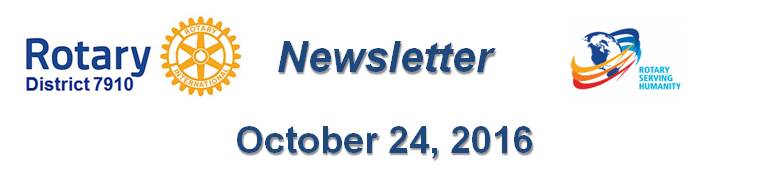 Why Should I Go to The Rotary International Convention?By  Karin GaffneyI am providing testimonials from our Rotarians who have attended a Rotary International Convention. Here's a testimonial from Past District Governor Carol Toomey of Nashoba Valley Rotary: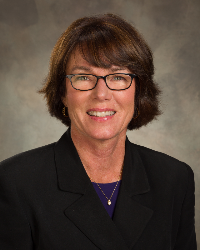 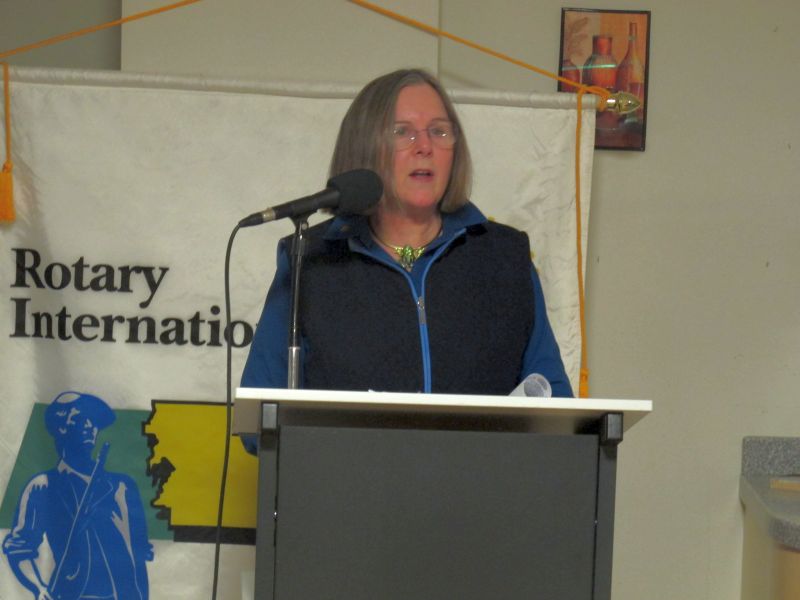 For more information on the 2017 RI Convention in Atlanta, click here.Past District Governor Carol Toomey may be reached at carolrotary@gmail.com.Next week, I'll have a testimonial from ??? of ??? Rotary.District Governor-Elect Karin Gaffney may be reached at karin.gaffney@rocklandtrust.com.Return to October 24 Newsletter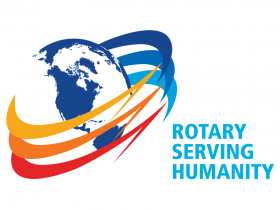 View past issuesVisit our website'Like' our Facebook page'Follow' our Twitter page